Меры поддержки, способствующих улучшению жилищных условийи погашению ипотечного кредитаИнформируем, что при рождении с 01.01.2023 третьего или последующий детей многодетные семьи, проживающие в Приморском крае, могут получить более 1 млн рублей на погашение ипотеки.До 1 млн рублей выплата предоставляется АО «ДОМ.РФ» (450 000 руб. - федеральная выплата по закону от 03.07.2019 № 157-ФЗ «О мерах государственной поддержки семей, имеющих детей, в части погашения обязательств по ипотечным жилищным кредитам (займам) и о внесении изменений в статьюФедерального закона «Об актах гражданского состояния»; 550 000 руб. - региональная выплата по закону от 26.01.2023 № 284-КЗ «О мере социальной поддержки семей, имеющих детей, в части погашения обязательств по ипотечным жилищным кредитам (займам)»).Обязательные условия для получения выплат до 1 млн рублей:приобретение (строительство) жилого помещения на территории Приморского края;наличие гражданства Российской Федерации, действующего ипотечного кредита и статуса - заемщик (поручитель);проживание на территории Приморского края (регистрация по месту жительства (пребывания));третий ребенок или последующие дети рождены с 01.01.2023 и их регистрация рождения произведена в органах ЗАГС на территории Приморского края.Для получения выплат до 1 млн рублей необходимо обратиться:за региональной выплатой (550 тыс. рублей) через кредитора (в случае если до 01.01.2023 получили федеральную выплату 450 тыс. руб., а с 01.01.2023 у Вас родился очередной ребенок);за региональной и федеральной выплатами (1 млн руб.) через кредитора или «Единый портал государственных и муниципальных услуг (функций)» (http://www.gosuslugi.ru/) (в случае если с 01.01.2023 у Вас родился 3 и последующий ребенок).Более подробную информацию по федеральной и региональной выплате можно получить по телефону горячей линии колцентра АО «ДОМ.РФ» 8-800-775-11-22 или у кредитора где оформили (будете оформлять) ипотечный кредит.Кроме того, при рождении третьего ребенка или последующих детей в Приморском крае КГКУ «Центр социальной поддержки населения Приморского края» предоставляется региональный материнский (семейный) капитал в размере 218.712 рублей, который можно расходовать на приобретение или строительство жилого помещения или направить на погашение основного долга и уплату процентов по кредитам.Право на региональный материнский (семейный) капитал устанавливается в беззаявительном порядке.Обратиться с заявлением о распоряжении средствами регионального материнского (семейного) капитала и необходимым пакетом документов можно в одну из следующих организаций по своему выбору:отделение КГКУ «Центр социальной поддержки населения Приморского края» по месту жительства (пребывания) в письменной форме почтовым отправлением или в виде электронного документа (пакета документов) через «Единый портал государственных и муниципальных услуг (функций)» (http://www.gosuslugi.ru/), «Региональный портал государственных и муниципальных услуг Приморского края» (https://gosuslugi.primorsky.ru/);любой офис КГАУ «Многофункциональный центр предоставления государственных и муниципальных услуг в Приморском крае».Дополнительную     консультацию     по	распоряжению     средствами	регионального материнского (семейного) капитала Вы можете получить по многоканальному телефону: 8-800-302-21-45.«ПРОГРАММА 450 000 + 550 000 = 1 000 000 ДЛЯ СЕМЕЙ С 3 И БОЛЕЕ ДЕТЬМИ НА ПОГАШЕНИЕ ИПОТЕКИ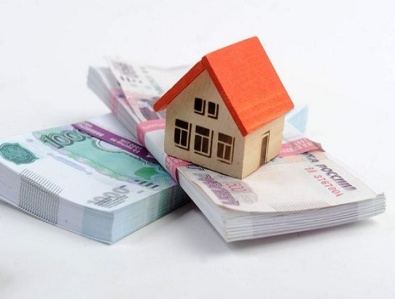 Семьи с тремя и более детьми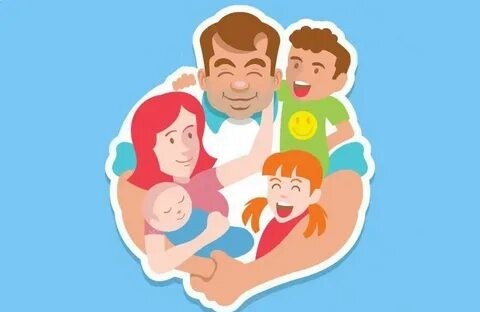 Информируем, что при рождении с 01.01.2023 третьего или последующий детей, Вы можете получить до 1 млн рублей на погашение ипотеки. Выплата состоит из двух частей: 550 тыс. рублей (из краевого бюджета), 450 тыс. рублей (из федерального бюджета).ВАЖНО: обязательные условия для получения региональной выплаты 550 тыс. рублей: наличие действующего ипотечного кредита и статуса — заемщик (поручитель); приобретение (строительство) жилого помещения на территории Приморского края; наличие гражданства Российской Федерации;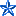 проживание на территории Приморского края (регистрация по месту жительства (пребывания) на территории Приморского края);третий ребенок или последующие дети рождены с 01.01.2023 и их	регистрация рождения произведена в органах ЗАГС на территории Приморского края.Мера социальной поддержки предоставляется АО «ДОМ.РФ».Более подробную информацию по федеральной и региональной выплате можно получить по QR - коду: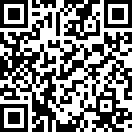 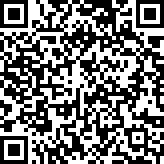 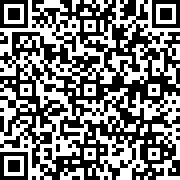 либо обратиться по телефону горячей линии колцентра АО «ДОМ.РФ»8-800-775-11-22В настоящее время обратиться в АО «Дом РФ» можно:за региональной выплатой (550 тыс. рублей) через кредитора (с которым заключен действующий кредит (займ));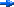 за региональной и федеральной выплатами через кредитора или портал ГосуслугВАЖНО: региональную выплату (550 тыс. рублей) можно получить однократно и только при реализации права на федеральную выплату (450 тыс. рублей)РЕГИОНАЛЬНЫЙ МАТЕРИНСКИЙ (СЕМЕЙНЫЙ) КАПИТАЛ ПРИ РОЖДЕНИИ ТРЕТЬЕГО И ПОСЛЕДУЮЩИХ ДЕТЕЙС 1 января 2023 года материнский (семейный) капиталустановлен в размере	218 712 рублейРазмер материнского (семейного) капитала определяется на дату рождения ребенка и впоследствии остается неизменнымСредства материнского (семейного) капитала могут быть использованы в полном объеме либо по частям по следующим направлениям:оказание медицинских услугулучшение жилищных условийпроведение текущего и капитального ремонтаполучение образования ребенком (детьми)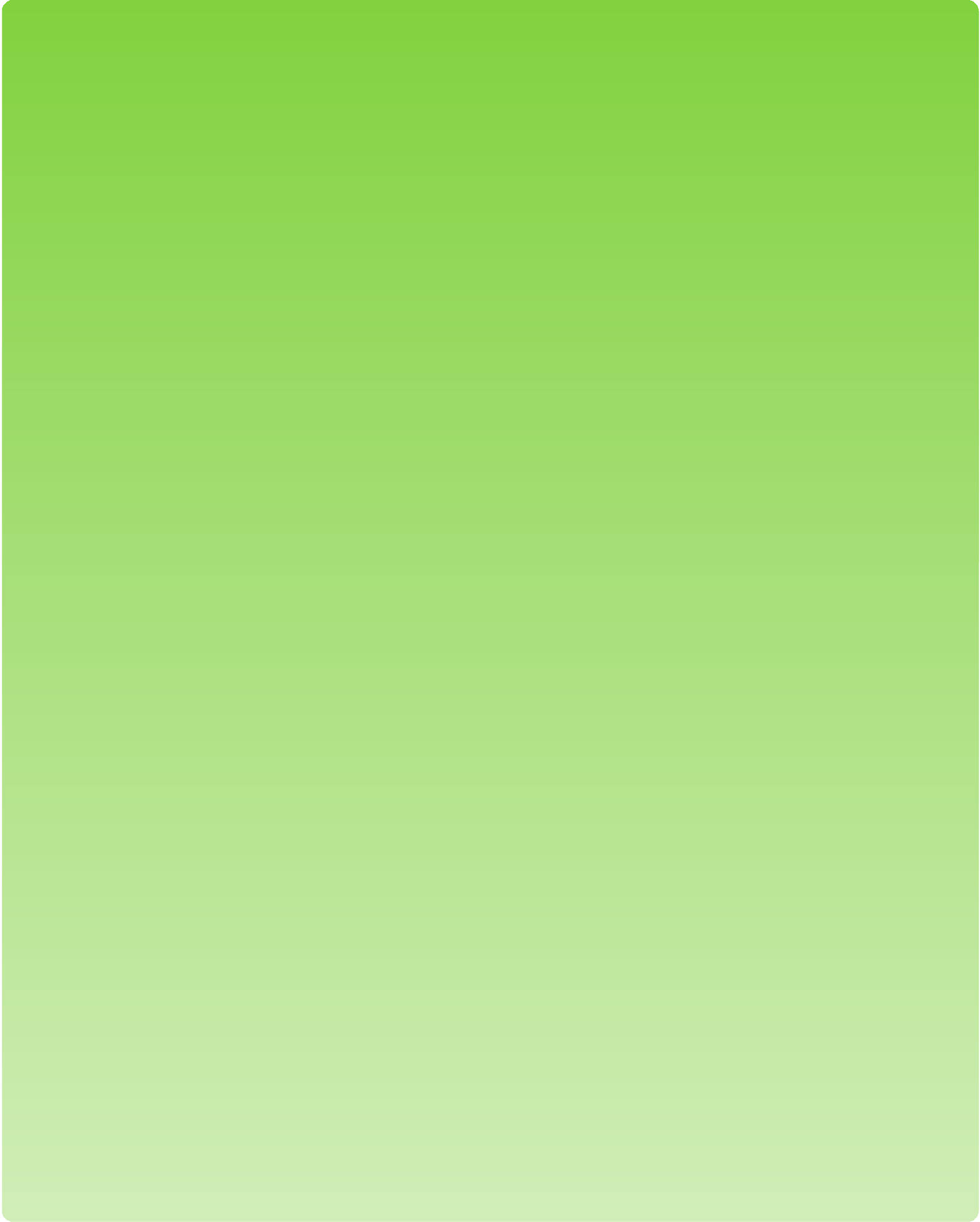 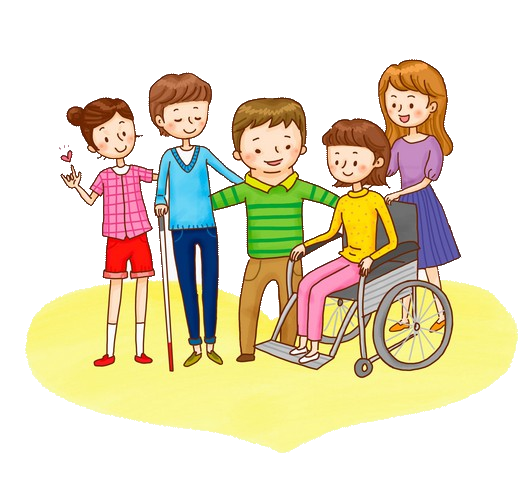 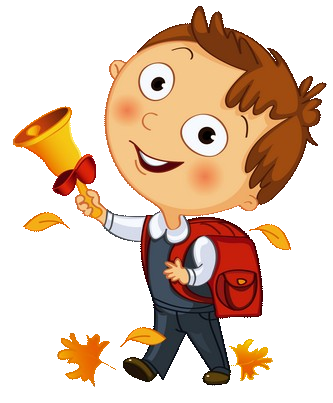 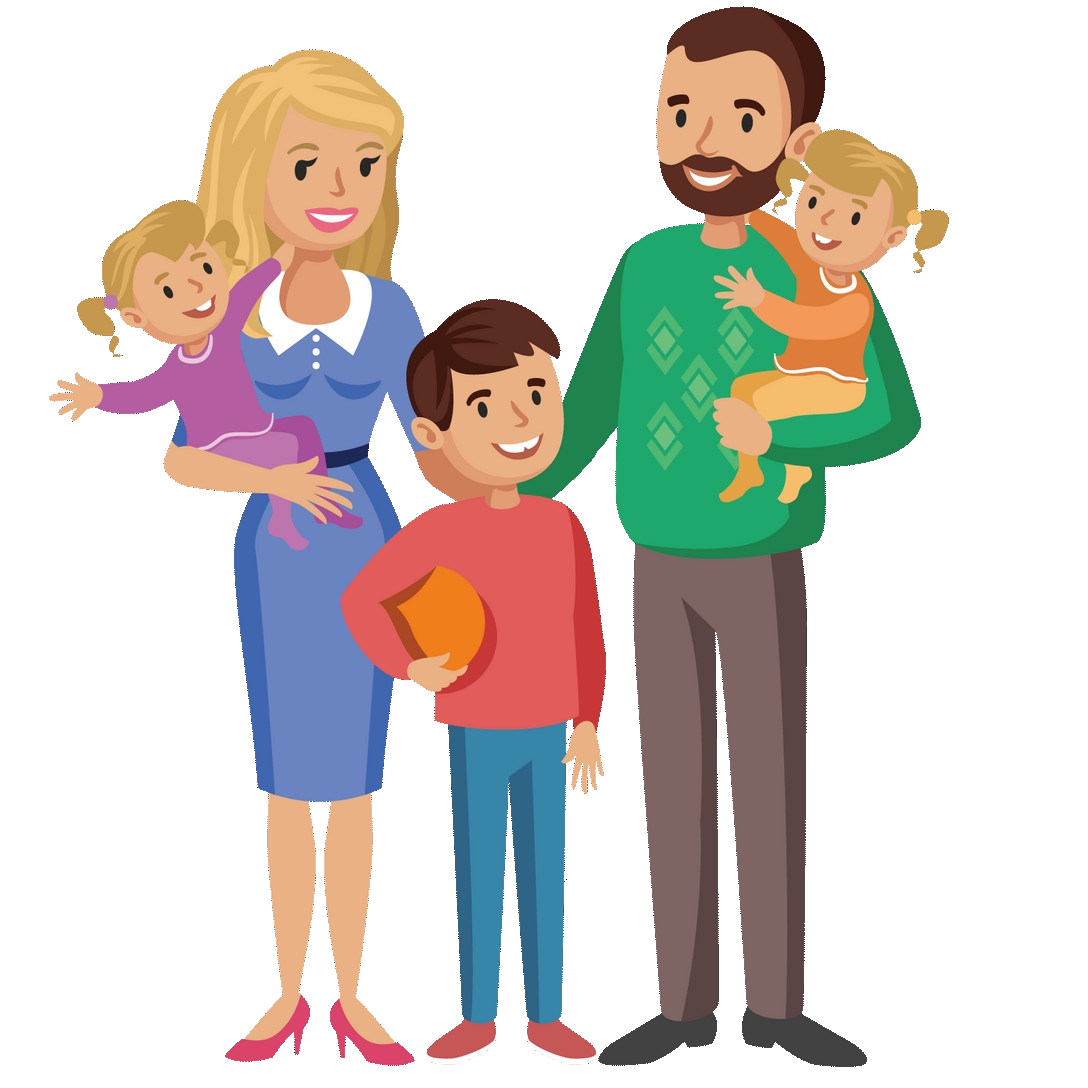 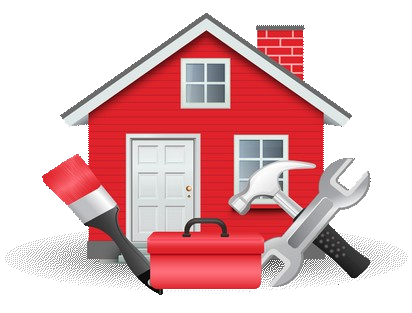 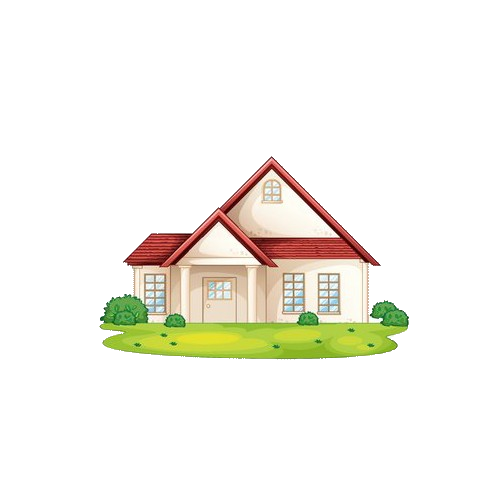 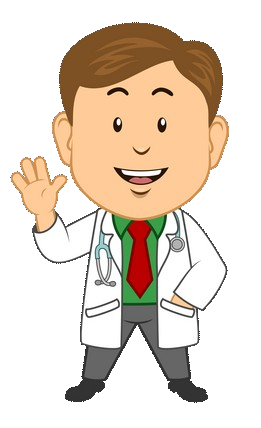 социальная адаптация детей- инвалидов